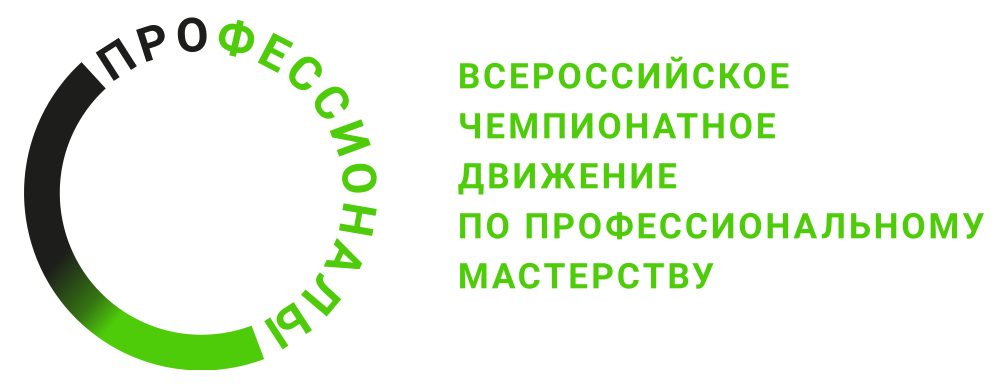 ПРОГРАММА ПРОВЕДЕНИЯ(Наименование этапа) этапа чемпионата (наименование региона)по компетенции ________________
Общая информацияОбщая информацияПериод проведенияМесто проведения и адрес площадкиФИО Главного экспертаКонтакты Главного экспертаД-2  / «___» ___________ 2024 г.Д-2  / «___» ___________ 2024 г.09:00-10:00Заезд экспертов  и участников . 10:00-10:15 Регистрация экспертов 10:15-12.15Обсуждение КЗ и 30 % изменений обсуждение критериев 12:20-13:30ОБЕД 13.30-15.30 Проведение обучения по эталонной оценке     13.15-13.30 Тестирование экспертов Д-1  / «___» ___________ 2024 г.Д-1  / «___» ___________ 2024 г.09:30-09:45Регистрация участников 09:45-12:00Жеребьевка ознакомление с КД Брифинг12:00-13:00 ОБЕД 13:30-16:30Ознакомление с оборудованием  площадки тестирование оборудования Д1  / «___» ___________ 2024 г.Д1  / «___» ___________ 2024 г.08:30-08:45Брифинг, проверка тулбоксов 09:00-9:30Выполнение модуля А09:30-12:30Выполнение модуля Б12:30-13.30ОБЕД 13:30-14:00Выполнение модуля В 17:00-19:00Оценка экспертами  выполненной работы Д2  / «___» ___________ 2024 г.Д2  / «___» ___________ 2024 г.08:30-08:45Брифинг проверка тулбоксов 09:00-12:00Выполнение модуля Г12:00-13.00ОБЕД 13:00-14:00Выполнение модуля Г 17:00-19:00Оценка экспертами  выполненной работы Д3  / «___» ___________ 2024 г.Д3  / «___» ___________ 2024 г.08:30-08:45Брифинг проверка тулбоксов 09:00-11:00Выполнение модуля Д11:00-12.00ОБЕД 12:00-14:00Выполнение модуля Е14:00-17:00 Проведение оценки  экспертами и закрытие ЦСО 